Внеурочная деятельность литературной гостиной «Родник»В современных условиях эффективное преподавание литературы требует органичного сочетания всех форм и видов классных и внеклассных занятий, широкого развития самостоятельности учащихся. Внеклассная работа становится неотъемлемой частью творческого, углубленного изучения литературы. Задача педагога – помочь учащимся осознать свои возможности, создать условия для их оптимального развития, креативности, стимулировать саморазвитие личности.В настоящее время наиболее современной, органичной и эффективной формой внеклассной работы по литературе является литературная гостиная. Это добровольное объединение школьников, которые стремятся к более глубокому познанию в области литературы, искусства, к развитию творческих способностей, самостоятельности, аналитическому подходу к собственной деятельности. Преимущества школьн ой литературной  гостиной перед другими формами внеклассных занятий очень велико. Они в себя включают:стабильность (что способствует зарождению и развитию школьных традиций);систематичность (что дает возможность использовать разные виды внеклассной работы не изолированно друг от друга и случайно, а взаимосвязано, целенаправленно, а это, в свою очередь, обеспечивает эффективность);массовый характер работы (что позволяет приобщить к литературе, к искусству максимальное количество школьников).Литературные гостиные способны объединить все виды внеурочной работы по литературе, истории став её центром.Деятельность нашей   гостиной  реализуется через проекты:творческие: самостоятельное написание сценариев для литературных праздников, вечеров; работа в творческих группах (сценарная, оформительская и т.д.);игровые: участие в театральных инсценировках клуба, самостоятельное создание “своей” роли (литературного персонажа или выдуманного героя);информационные: сбор информации о писателе, его жизни и творчестве, её анализ и обобщение фактов.Литературный клуб является формой реализации креативных возможностей учащихся. Каждое открытое заседание клуба это: театральное действо, зрелище. Это всегда создание интерьера в стиле эпохи, музыка, танец;проявление творческих способностей в драматизации. Это работа над актерским мастерством (сценическая речь, движение, пластика). Театральные этюды способствуют раскрепощению ребят;сотворчество: ученик - родитель, ученик – учитель, ученик – социальные партнёры; участие всех членов актива в работе над подготовкой праздника; Приоритетные формы работы клуба:литературная игра театральные инсценировки литературных произведений;собственные инсценировки актива клуба;литературный вечер литературно – музыкальная композиция;просмотр и обсуждение кинофильмов, спектаклей.встречи с писателями, поэтами и т.д.Подробнее остановлюсь на одной из форм клуба – литературная гостиная.Литературная гостиная заимствована из салонной жизни Петербурга 19 столетия и отнесена к формам художественно-творческой ориентации.Существует множество пособий по внеклассной работе по литературе с готовыми разработками сценариев литературных гостиных. Однако следует отметить, что часто происходит подмена методического термина “литературная гостиная” понятием “литературный вечер” или “литературно-музыкальная композиция”.Ведь литературная гостиная — более гибкая форма работы, предполагающая: свободное общение на литературном материале; действительное наличие гостей, то есть приглашенных писателей, поэтов, творческих людей, профессиональных читателей-критиков, журналистов; “живой” диалог “на равных”.В работе своей творческой группы мы попытались оживить эту форму работы «литературная гостиная», осовременить ее, сориентировать на интересы и потребности подростка в социализации, самовыражении и самосовершенствовании. Поскольку при изучении курса классической литературы 18-19 веков в старших классах возникают определенные трудности с восприятием художественных произведений, так как подросткам (в силу их возрастных особенностей и свойственного им максимализма) кажется “невероятно устаревшим” весь спектр проблем, поставленных этой литературой, а тянутся они ко всему новому, модному, авангардному, то мы разрешили данное противоречие путем вовлечения их в современный творческий процесс.  Цели литературной гостиной: информационно– предметная – расширение литературного образования, предусмотренного программой; деятельно – коммуникативная – формирование эстетических и психологических механизмов общения человека с искусством, творческими людьми;ценностно-ориентационная – усвоение гуманитарного потенциала искусства, формирование мировоззрения. Таким образом, гостиная нашего клуба приобрела особенную, свойственную только ей специфику: общение с миром литературы и его представителями (поэтами, писателями) происходит не заочно, а в форме “живого диалога”, где обладают одинаковыми правами на собственную точку зрения и известный поэт, и начинающий - в лице ученика. Здесь возможен разговор “на равных”, а значит — и создание условий для самораскрытия, саморазвития и самосовершенствования ученика. Поэт и школьник становятся равно ответственными соучастниками творческого действа, что формирует привычку непрерывного самопознания, развивает необходимые современному человеку личностные качества, дает знание собственных возможностей и веру в успех. Анализ итогов литературных встреч показывает: 60% учащихся считают, что литературные гостиные раскрывают творческие способности, формируют потребности в самовыражении и самосовершенствовании, 55% участников видят в литературных гостиных возможность самовыражения.Участники клуба получают новые, дополнительные сведения и знания по литературе. В ходе мероприятий ученики в достаточной мере раскрывают свои творческие способности. Клуб позволяет включить массу ребят в литературное творчество, обеспечивает активизацию учащихся, их самостоятельную деятельность, их максимальное участие в изучении литературы и других предметов. Клуб рождает традиции, создает творческую атмосферу и тем вернее выполняет свою литературно-образовательную и литературно-развивающую задачу. Стало традицией наших учеников, выпускающихся из школы, проводить литературную гостиную в конце учебного года. Тема одна: «Бардовская песня». Удивительная вещь, но именно в гостиной раскрываются многие таланты детей, о которых раньше мало кто знал: кто-то прекрасно играет на гитаре, кто-то хорошо поет, кто-то обладает великолепными актерскими данными. Итог подобного мероприятия - огромное удовольствие, которое получают и ребята, и мы от общения друг с другом, с музыкой и поэзией. Как правило, о литературной гостиной по бардовской песне каждый выпускающийся класс узнает в начале учебного года, а на последнем уроке литературы в учебном году звучат песни Владимира Высоцкого, Виктора Цоя и Булата Окуджавы. Вот и в этом году литературная гостиная традиционно откроет свои двери. Что покажет 11 класс? Как построит свое выступление? Какие песни отберет? Кто проявит свой талант? Обо всем этом - в конце мая 2015 года.Что касается актерского мастерства, то в этом году в литературной гостиной, посвящённой творчеству  И.А.Крылова, А.П.Чехова, С.А.Есенина, А.С.Пушкина показали себя учащиеся  7 «Б» класса.  Их актерский профессионализмом поразил всех присутствующих.  Вечер, проведенный в литературной гостиной, – прекрасная возможность продолжить разговор, начатый на уроке, поделиться мыслями и впечатлениями о личности и творчестве писателя, поэта.Мы попытались вернуть исконное понимание термина “литературная гостиная”, оживить эту форму работы, осовременить ее, сориентировать на интересы и потребности подростка в социализации, самовыражении и самосовершенствовании.   Подросткам (в силу их возрастных особенностей и свойственного им максимализма) кажется «невероятно устаревшим» весь спектр проблем, поставленных этой литературой, а тянутся они ко всему новому, модному, авангардному, и мы разрешили данное противоречие путем вовлечения их в современный творческий процесс.Литературная гостиная - содружество трех муз: Поэзии, Музыки, Театра.Наша стихия - область Прекрасного. Это воздух, которым мы дышим. Значит, гостиная - это форма постижения эстетики. Причем и сама форма должна быть эстетичной. "В красоте нужно жить, чтобы узнать ее", - писал Н. Бердяев. Отсюда одна из главных наших задач: создать атмосферу Прекрасного, атмосферу общения с искусством, чтобы каждый из нас ощутил особый эмоциональный настрой "на самый высший лад" - лирический. Как мы это делаем?Важно, что эстетика гостиной создается самими учащимися. В ходе обсуждения приходим к общим выводам: как оптимально выстроить сценическое пространство, какое необходимо освещение, декорации, музыкальное оформление, костюмы, прически; как гармонично скомпоновать сценарий, каково видение мизансцен...Таким образом, первый и важный компонент нашей работы - эстетический. Результатом является формирование эстетического вкуса, чутья, эстетических взглядов, в перспективе - эстетического мировоззрения.Не отделим от эстетического компонента и нравственный. Весь "литературный материал", который дети "пропускают через себя", нравственно-ориентирован (на высшие человеческие ценности), то есть, осваивая его, подросток одновременно осваивает такие понятия, как совесть, благородство, достоинство, сострадание, честь, любовь, подвиг, самоотверженность и др. Таким образом, приобретается опыт сопричастности, сочувствования, опыт переживания сильных эмоций вместе с героем. Благодаря этому развивается эмоциональная сфера личности.Нравственное и эстетическое воплощается в слове. Главный нерв нашей работы, ее стержень - общение с поэтическим словом.В подготовке гостиной можно выделить следующие этапы работы:Отбор, обсуждение и систематизация литературного материала, знакомство с разнообразными источниками.Осмысление "генеральной идеи" поэтического спектакля.Выстраивание композиции и подготовка сценария.Подготовка музыкального оформления.Детальное выстраивание ключевых и второстепенных мизансцен.Анализ лирических стихотворений.Работа над выразительностью чтения.Работа над сценическим движением, репетиции отдельных сцен.Подбор декораций и костюмов.Оформление рекламы (пригласительных билетов, объявлений, афиш).Момент творчества. Чтение детьми своих стихов, сочинение "буриме", сочинение "общего" стихотворения, где строчка за строчкой, рифма за рифмой все участники пытаются выразить свои чувства с помощью поэтической миниатюры, муэыкальное исполнение стихов песен, романсов, участие в спектаклях и сценках.Рефлексия. Традиционное заключение, когда с зажженной свечой по кругу участники и зрители делятся впечатлениями.Чтобы "вжиться" в литературный материал, прочувствовать его, необходима непрерывно действующая форма речевой практики. Среди результатов и эффектов прохождения речевой практики можно выделить следующие:формирование языковой компетентности ученика, языкового чутья и бережного отношения к слову;развитие связной, правильной, образной и эмоциональной речи, литературных и творческих способностей, совершенствование речевой культуры ученика;освоение рациональных приемов и навыков работы с научной, учебной, справочной литературой, с художественными текстами;приобретение опыта публичного выступления;расширение и углубление представления учеников о личности писателя, о той эпохе, в которой он жил и творил.Таким образом, данная речевая практика направлена на развитие интеллектуальной и духовно-нравственной сферы личности. Литературно-музыкальная гостиная не только дает возможность повысить языковую и речевую компетенцию учащихся, но и выступает как человекоформирующий фактор.Литературная гостиная - это и приобщение к творчеству и миру великих поэтов, и воспитание искусством, и нравственное воспитание, и воспитание культуры поведения, и возможность в полной мере осуществить принципы педагогики сотрудничества. Таким образом, литературная гостиная - любимое общее дело, нужное всем, способствующее гуманизации и гуманитаризации образования. Именно гуманитарное образование в первую очередь формирует личность школьника, готовность его жить в новом мире, учит современным формам общения.Где, как не в школе, может человек получить начало эстетического воспитания, на всю жизнь приобрести чувство прекрасного, умение понимать и ценить произведения искусства, приобщаться к художественному творчеству. И мы, учителя-филологи, можем дать достойный, практический ответ на этот вопрос, при органичном сочетании урочных и внеклассных занятий, сделав доброй традицией проведение в школе литературных гостиных.Развитие человека – это движение от знания слова к умению владеть словом. И этому, безусловно, способствуют уроки русского языка и литературы. Свою задачу, как учителя словесности, я вижу не только в том, чтобы научить грамотно писать, читать, не только в том, чтобы вести своих учеников по маршрутам учебных программ, а помочь увидеть, почувствовать и сделать своим достоянием поразительное разнообразие родного языка, его богатство, его поэзию. Именно это формирует душу, чуткость к доброте и красоте.Наши дети с удовольствием участвуют в различных творческих конкурсах, пробуя своё перо в написании стихотворений, сказок, сочинений, занимая призовые места в районе и области. Многие ребята имеют отличные и хорошие оценки, выросла речевая культура детей, они могут радовать нас, преподавателей словесности, самобытными наблюдениями и находками как на внеклассных занятиях, так и на уроках. Темы, связанные с поэзией, стали детям ближе и интереснее, когда они проводят через такую форму работы, как литературные гостиные. Ценным является то, что работа в «Литературной гостиной» развивает у детей желание читать книги, участвовать в театрализованных представлениях, пробуждает интерес к родному слову.Неформальная обстановка, облик свечей, негромко звучащая музыка настраивает ребят на восприятие поэтических строчек, оставляя в их душах неизгладимый след. И пусть сотрутся со временем строчки стихов, но эмоциональное восприятие от встречи с Прекрасным останется на всю жизнь. Учитель Кузнецова Г.А.Литературная гостиная « Родник»Тема: Концерт, посвящённый лирике А.С. Пушкина.                                    Ход занятияСлово учителя. Здравствуйте дорогие гости и участники нашей гостиной. Сегодня в тёплой дружеской обстановке мы постараемся прикоснуться к творчеству великого русского поэта Александра Сергеевича Пушкина.  Уже двести лет Россия восхищается гениальностью поэта.Ведущий. 1.    Пушкин- великий русский национальный поэт. В его личности и творчестве с большой силой проявились такие замечательные черты русского народа, как свободолюбие, многосторонняя одарённость, могучая творческая силаВедущий.2.    Любовь к чтению переросла в попытки создавать собственные тексты. Уже в семь лет Пушкин сочинял на французском языке маленькие комедии, подражая Мольеру. Позже, прочитав произведения Лафонтена, юный автор захотел писать басни. А ознакомившись с «Генриадой» Вольтера, Пушкин задумал поэму в шести песнях: все прочитанные книги вдохновляли начинающего автора.Ведущий. 1.    Юный лицеист А. Пушкин познакомился с Чаадаевым в 1816 году в доме Николая Михайловича Карамзина, известного русского историка и литератора. Петр Яковлевич Чаадаев был переведен в гусарский лейб-гвардейский полк в качестве адъютанта генерал адъютанта Васильчикова. Молодые люди быстро сошлись характерами. Более опытный и образованный, участвовавший в боях с французами, Чаадаев оказал влияние на нравственное и гражданское становление Пушкина. Поэт написал послание своему старшему другу «К Чаадаеву».Целиком стихотворение при жизни поэта не печаталось, но оно очень быстро разошлось в списках.  Это стихотворение было признано вольнолюбивым, и относилось к запрещенным    Стихотворение « К Чаадаеву» было одним из тех, за которые Пушкин попал в опалу у правительства и сослан на юг.Стихотворение «К Чаадаеву» читает  Егорова АнастасияЛюбви, надежды, тихой славыНедолго нежил нас обман,Исчезли юные забавы,Как сон, как утренний туман;Но в нас горит еще желанье,Под гнетом власти роковойНетерпеливою душойОтчизны внемлем призыванье.Мы ждем с томленьем упованьяМинуты вольности святой,Как ждет любовник молодойМинуты верного свиданья.Пока свободою горим,Пока сердца для чести живы,Мой друг, отчизне посвятимДуши прекрасные порывы!Товарищ, верь: взойдет она,Звезда пленительного счастья,Россия вспрянет ото сна,И на обломках самовластьяНапишут наши имена!Ведущий.   2.  Жена генерал-губернатора Воронцова, у которого Пушкин служил  чиновником канцелярии в Одессе. Воронцов невзлюбил Пушкина и решил освободиться от поэта, он написал министру иностранных дел   донесение о вредном влиянии поэта на окружающих.В результате усилий Воронцова Пушкина сослали в Михайловское.      Жена Воронцова обожала Пушкина, она подарила поэту   золотой перстень с сердоликом . Этот подарок был очень дорог поэту, он верил в его силу, что он защитит его от напасти.И ей поэт посвятил стихотворение «Талисман».Стихотворение «Талисман» прочитает Казанцева АлёнаХрани меня, мой талисманХрани меня, мой талисман,Храни меня во дни гоненья,Во дни раскаянья, волненья:Ты в день печали был мне дан.Когда подымет океанВокруг меня валы ревучи,Когда грозою грянут тучи —Храни меня, мой талисман.В уединенье чуждых стран,На лоне скучного покоя,В тревоге пламенного бояХрани меня, мой талисман.Священный сладостный обман,Души волшебное светило...Оно сокрылось, изменило...Храни меня, мой талисман.Пускай же ввек сердечных ранНе растравит воспоминанье.Прощай, надежда; спи, желанье;Храни меня, мой талисман.Ведущий.1.    В Михайловском Пушкин вел уединенный образ жизни. Родители вместе с сестрой Ольгой и братом Львом покинули имение, чтобы ссыльный дурно не влиял на семью. Поэт поначалу обрадовался тишине и спокойствию, но с наступлением осенних холодов затосковал. Единственным развлечением для Пушкина стали беседы с няней Ариной Родионовной. Ее сказки, как говорил поэт, исправляли недостатки французского воспитания. Он записывал сюжеты волшебных историй, а позднее использовал их в своих произведениях.Стихотворение «Няне» читает Бадалян  БорисПодруга дней моих суровых,Голубка дряхлая моя!Одна в глуши лесов сосновыхДавно, давно ты ждешь меня.Ты под окном своей светлицыГорюешь, будто на часах,И медлят поминутно спицыВ твоих наморщенных руках.Глядишь в забытые воротыНа черный отдаленный путь:Тоска, предчувствия, заботыТеснят твою всечасно грудь.Ведущий.   Анна Керн в жизни Пушкина на какой-то миг стала мимолетной музой, вдохновением, нахлынувшим на    него неожиданным образом. Под впечатлением он незамедлительно берет перо и посвящает ей свое стихотворение «Я помню чудное мгновенье». Из воспоминаний самой Керн следует, что вечером июльского дня 1825 года, после ужина в Тригорском, все решили посетить Михайловское. Это был прощальный вечер, на следующий день Керн должна была уехать в Ригу. Утром Пушкин пришел попрощаться, принес ей экземпляр одной из глав Онегина. И среди необрезанных листков она нашла стихотворение, посвященное ей, прочла  и потом хотела было положить в шкатулку свой поэтический подарок, как Пушкин судорожно его выхватил и долго не хотел отдавать  Стихотворение «К А.П.Керн. Я помню чудное мгновение» читает Прокудин ВасилийК ***Я помню чудное мгновенье:Передо мной явилась ты,Как мимолетное виденье,Как гений чистой красоты.В томленьях грусти безнадежной,В тревогах шумной суеты,Звучал мне долго голос нежныйИ снились милые черты.Шли годы. Бурь порыв мятежныйРассеял прежние мечты,И я забыл твой голос нежный,Твои небесные черты.В глуши, во мраке заточеньяТянулись тихо дни моиБез божества, без вдохновенья,Без слез, без жизни, без любви.Душе настало пробужденье:И вот опять явилась ты,Как мимолетное виденье,Как гений чистой красоты.И сердце бьется в упоенье,И для него воскресли вновьИ божество, и вдохновенье,И жизнь, и слезы, и любовь.Ведущий.  2.     В 1827 году  через жену декабриста, Александру Муравьеву, Пушкин передал на сибирскую каторгу стихотворение «Во глубине сибирских руд» — послание революционерам.Послание «В Сибирь» читает АстаховаВо глубине сибирских рудХраните гордое терпенье,Не пропадет ваш скорбный трудИ дум высокое стремленье.Несчастью верная сестра,Надежда в мрачном подземельеРазбудит бодрость и веселье,Придет желанная пора:Любовь и дружество до васДойдут сквозь мрачные затворы,Как в ваши каторжные норыДоходит мой свободный глас.Оковы тяжкие падут,Темницы рухнут — и свободаВас примет радостно у входа,И братья меч вам отдадут.Ведущий.1.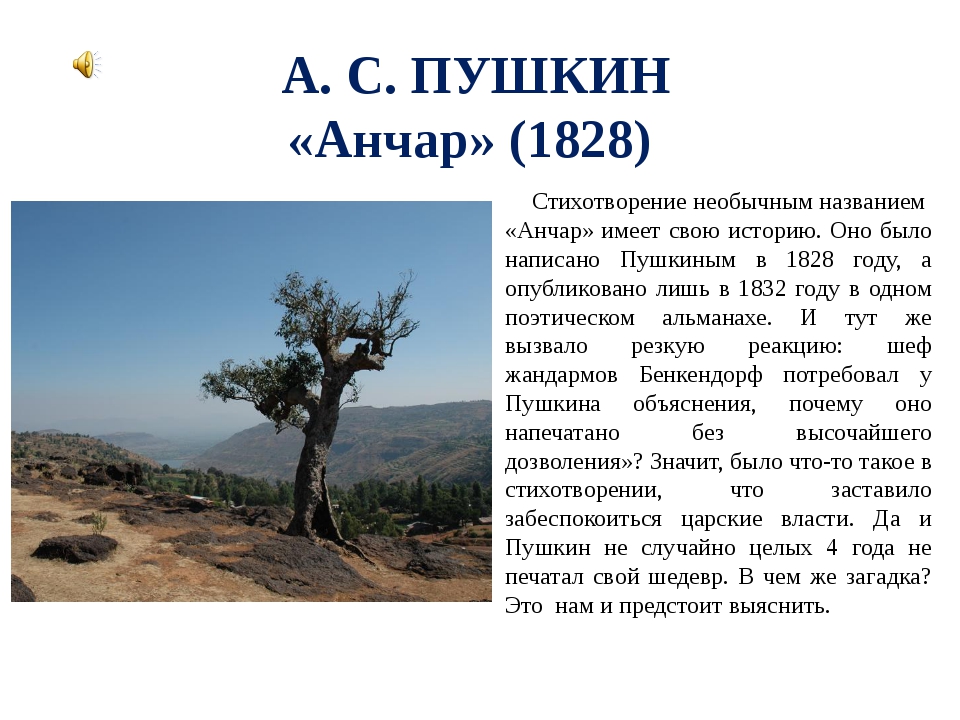 Стихотворение «Анчар» прочитает Куприянов ЕвгенийВ пустыне чахлой и скупой,На почве, зноем раскаленной,Анчар, как грозный часовой,Стоит — один во всей вселенной.Природа жаждущих степейЕго в день гнева породилаИ зелень мертвую ветвейИ корни ядом напоила.Яд каплет сквозь его кору,К полудню растопясь от зною,И застывает ввечеруГустой прозрачною смолою.К нему и птица не летитИ тигр нейдет — лишь вихорь черныйНа древо смерти набежитИ мчится прочь, уже тлетворный.И если туча оросит,Блуждая, лист его дремучий,С его ветвей, уж ядовит,Стекает дождь в песок горючий.Но человека человекПослал к анчару властным взглядом:И тот послушно в путь потекИ к утру возвратился с ядом.Принес он смертную смолуДа ветвь с увядшими листами,И пот по бледному челуСтруился хладными ручьями;Принес — и ослабел и легПод сводом шалаша на лыки,И умер бедный раб у ногНепобедимого владыки.А князь тем ядом напиталСвои послушливые стрелыИ с ними гибель разослалК соседам в чуждые пределы.Ведущий.  2.   В 1829 году на одном из балов Александр Пушкин познакомился с Натальей Гончаровой. Девушке на тот момент было 16 лет, поэту — почти 30. Первая красавица Москвы сразу покорила Пушкина, и через несколько месяцев он сделал Гончаровой предложение. Однако ее мать сослалась на юный возраст девушки и сразу согласия не дала.   Стихотворение «Признание» читает  Маторина Виктория Я вас люблю, — хоть я бешусь,Хоть это труд и стыд напрасный,И в этой глупости несчастнойУ ваших ног я признаюсь!Мне не к лицу и не по летам...Пора, пора мне быть умней!Но узнаю по всем приметамБолезнь любви в душе моей:Без вас мне скучно, — я зеваю;При вас мне грустно, — я терплю;И, мочи нет, сказать желаю,Мой ангел, как я вас люблю!Когда я слышу из гостинойВаш легкий шаг, иль платья шум,Иль голос девственный, невинный,Я вдруг теряю весь свой ум.Вы улыбнетесь, — мне отрада;Вы отвернетесь, — мне тоска;За день мучения — наградаМне ваша бледная рука.Когда за пяльцами прилежноСидите вы, склонясь небрежно,Глаза и кудри опустя, —Я в умиленье, молча, нежноЛюбуюсь вами, как дитя!..Сказать ли вам мое несчастье,Мою ревнивую печаль,Когда гулять, порой, в ненастье,Вы собираетеся вдаль?И ваши слезы в одиночку,И речи в уголку вдвоем,И путешествия в Опочку,И фортепьяно вечерком?..Алина! сжальтесь надо мною.Не смею требовать любви.Быть может, за грехи мои,Мой ангел, я любви не стою!Но притворитесь! Этот взглядВсё может выразить так чудно!Ах, обмануть меня не трудно!..Я сам обманываться рад!Ведущий.  1.    С детских лет, когда Пушкин на лето уезжал в Захарово, любовь к родной природе прочно вошла в его душу. Эта любовь крепла и ширилась и нашла своё художественное выражение в стихотворениях, поэмах, романе «Евгений Онегин». Всё это обогащает нашу мысль, развивает умение видеть прекрасное, слушать и чувствовать природу нашей родины. Стихотворения о природе «Зимний вечер»-Зыкова Александра; Буря мглою небо кроет,Вихри снежные крутя;То, как зверь, она завоет,То заплачет, как дитя,То по кровле обветшалойВдруг соломой зашумит,То, как путник запоздалый,К нам в окошко застучит.Наша ветхая лачужкаИ печальна и темна.Что же ты, моя старушка,Приумолкла у окна?Или бури завываньемТы, мой друг, утомлена,Или дремлешь под жужжаньемСвоего веретена?Выпьем, добрая подружкаБедной юности моей,Выпьем с горя; где же кружка?Сердцу будет веселей.Спой мне песню, как синицаТихо за морем жила;Спой мне песню, как девицаЗа водой поутру шла.Буря мглою небо кроет,Вихри снежные крутя;То, как зверь, она завоет,То заплачет, как дитя.Выпьем, добрая подружкаБедной юности моей,Выпьем с горя; где же кружка?Сердцу будет веселей.«Зимняя дорога» - Айвазян Ани; Сквозь волнистые туманыПробирается луна,На печальные поляныЛьет печально свет она.По дороге зимней, скучнойТройка борзая бежит,Колокольчик однозвучныйУтомительно гремит.Что-то слышится родноеВ долгих песнях ямщика:То разгулье удалое,То сердечная тоска…Ни огня, ни черной хаты,Глушь и снег… Навстречу мнеТолько версты полосатыПопадаются одне…Скучно, грустно… Завтра, Нина,Завтра к милой возвратясь,Я забудусь у камина,Загляжусь не наглядясь.Звучно стрелка часоваяМерный круг свой совершит,И, докучных удаляя,Полночь нас не разлучит.Грустно, Нина: путь мой скучен,Дремля смолкнул мой ямщик,Колокольчик однозвучен,Отуманен лунный лик.«Бесы» - Корчуганова АннаМчатся тучи, вьются тучи;Невидимкою лунаОсвещает снег летучий;Мутно небо, ночь мутна.Еду, еду в чистом поле;Колокольчик дин-дин-дин…Страшно, страшно поневолеСредь неведомых равнин!«Эй, пошел, ямщик!..» — «Нет мочи:Коням, барин, тяжело;Вьюга мне слипает очи;Все дороги занесло;Хоть убей, следа не видно;Сбились мы. Что делать нам!В поле бес нас водит, видно,Да кружит по сторонам.Посмотри: вон, вон играет,Дует, плюет на меня;Вон — теперь в овраг толкаетОдичалого коня;Там верстою небывалойОн торчал передо мной;Там сверкнул он искрой малойИ пропал во тьме пустой».Мчатся тучи, вьются тучи;Невидимкою лунаОсвещает снег летучий;Мутно небо, ночь мутна.Сил нам нет кружиться доле;Колокольчик вдруг умолк;Кони стали… «Что там в поле?» —«Кто их знает? пень иль волк?»Вьюга злится, вьюга плачет;Кони чуткие храпят;Вот уж он далече скачет;Лишь глаза во мгле горят;Кони снова понеслися;Колокольчик дин-дин-дин…Вижу: духи собралисяСредь белеющих равнин.Бесконечны, безобразны,В мутной месяца игреЗакружились бесы разны,Будто листья в ноябре…Сколько их! куда их гонят?Что так жалобно поют?Домового ли хоронят,Ведьму ль замуж выдают?Мчатся тучи, вьются тучи;Невидимкою лунаОсвещает снег летучий;Мутно небо, ночь мутна.Мчатся бесы рой за роемВ беспредельной вышине,Визгом жалобным и воемНадрывая сердце мне…«Зимнее утро» - Логинов ДаниилМороз и солнце; день чудесный!Еще ты дремлешь, друг прелестный –Пора, красавица, проснись:Открой сомкнуты негой взорыНавстречу северной Авроры,Звездою севера явись!Вечор, ты помнишь, вьюга злилась,На мутном небе мгла носилась;Луна, как бледное пятно,Сквозь тучи мрачные желтела,И ты печальная сидела –А нынче… погляди в окно:Под голубыми небесамиВеликолепными коврами,Блестя на солнце, снег лежит;Прозрачный лес один чернеет,И ель сквозь иней зеленеет,И речка подо льдом блестит.Вся комната янтарным блескомОзарена. Веселым трескомТрещит затопленная печь.Приятно думать у лежанки.Но знаешь: не велеть ли в санкиКобылку бурую запречь?Скользя по утреннему снегу,Друг милый, предадимся бегуНетерпеливого коняИ навестим поля пустые,Леса, недавно столь густые,И берег, милый для меня.Ведущий.2.    27 января 1837 года, в 5-м часу вечера, на Черной речке в предместье Петербурга состоялась   роковая дуэль, на которой Пушкин был смертельно ранен в живот.Прожив 2 дня в страшных мучениях, Пушкин скончался 29 января 1837 г. в квартире, которую он снимал в доме княгини Волконской на набережной реки Мойки.Ведущий.  1.    За год до своей смерти, как бы подводя итог своей поэтической деятельности, поэт написал стихотворение «Памятник».Пушкин оказался провидцем: «слух обо мне пройдёт по всей Руси великой» Так и случилось и не только по Руси, а по всему миру.Стихотворение «Памятник» читает Темуров МикаэлЯ памятник себе воздвиг нерукотворный,К нему не зарастет народная тропа,Вознесся выше он главою непокорнойАлександрийского столпа.Нет, весь я не умру — душа в заветной лиреМой прах переживет и тленья убежит —И славен буду я, доколь в подлунном миреЖив будет хоть один пиит.Слух обо мне пройдет по всей Руси великой,И назовет меня всяк сущий в ней язык,И гордый внук славян, и финн, и ныне дикойТунгус, и друг степей калмык.И долго буду тем любезен я народу,Что чувства добрые я лирой пробуждал,Что в мой жестокий век восславил я СвободуИ милость к падшим призывал.Веленью божию, о муза, будь послушна,Обиды не страшась, не требуя венца,Хвалу и клевету приемли равнодушноИ не оспоривай глупца.Учитель:  Уважаемые гости, дорогие участники! Огромное спасибо Всем, что в этот вечер Вы стали добрыми поклонниками Нашего Великого Поэта А.С.Пушкина.